INDICAÇÃO Nº 269/2018Sugere ao Poder Executivo Municipal que proceda a manutenção das ruas do Bairro Beira Rio principalmente da Rua G. (L) Foto anexaExcelentíssimo Senhor Prefeito Municipal, Nos termos do Art. 108 do Regimento Interno desta Casa de Leis, dirijo-me a Vossa Excelência para sugerir ao setor competente que proceda a manutenção das ruas do Bairro Beira Rio principalmente da G.Justificativa:Fomos procurados por moradores do referido bairro solicitando essa providencia, pois, segundo eles da forma que se encontra está causando transtornos, dificultando o acesso e podendo danificar os veículos.Plenário “Dr. Tancredo Neves”, em 11 de Dezembro de 2017.José Luís Fornasari                                                  “Joi Fornasari”                                                    - Vereador –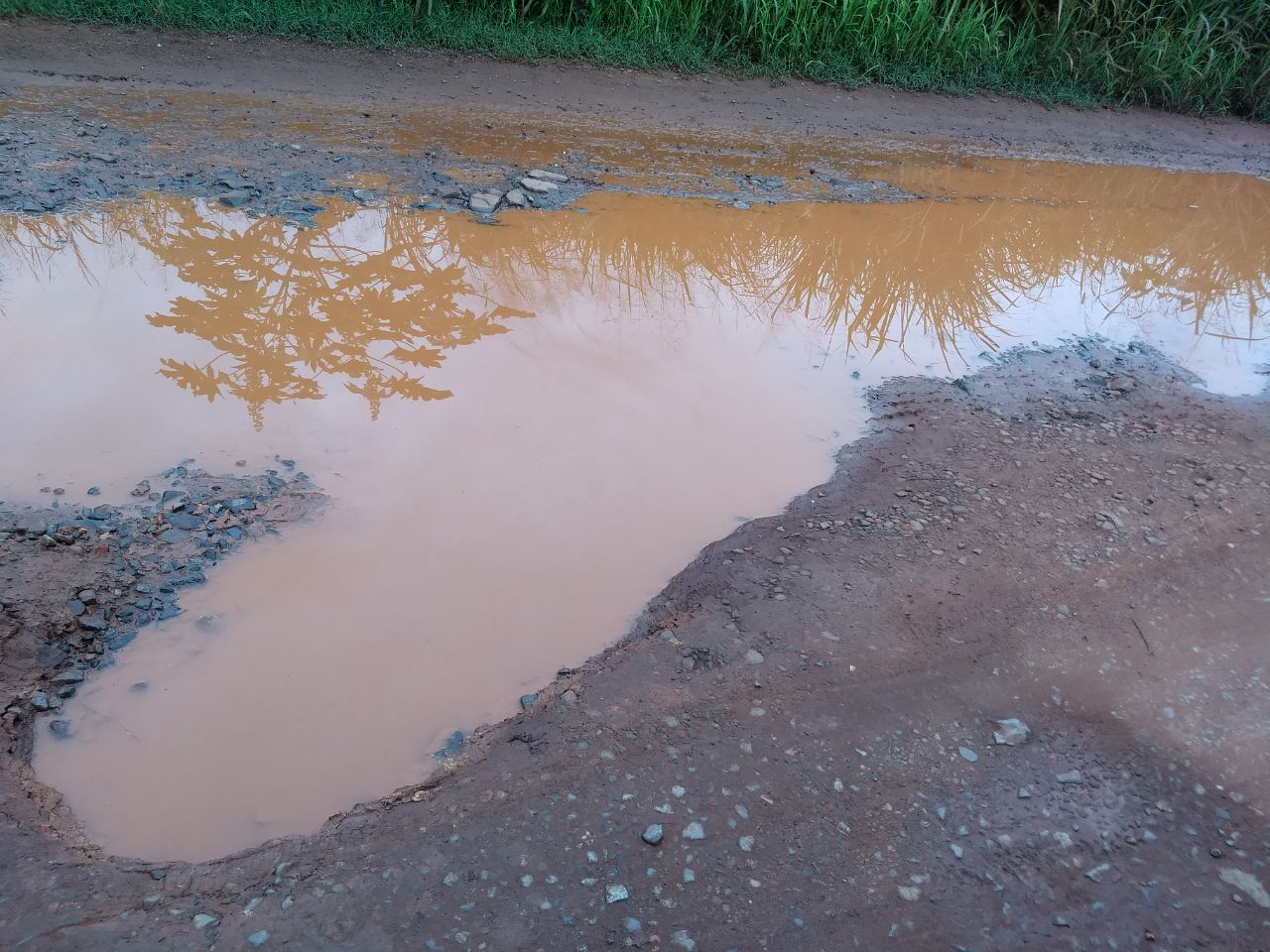 Sugere ao Poder Executivo Municipal que proceda a manutenção das ruas do Bairro Beira Rio principalmente da Rua G.